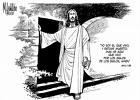  Estimados estudiantes PAZ y BIEN para cada uno de ustedes y sus familias. Desearles que se encuentren muy bien y frente a la pandemia que vivimos extremar las recomendaciones y cuidados. Los invitamos a tener una mirada esperanzadora y confiada en Dios y descubrir el ¿Para qué ocurre en nuestras vidas?.OBJETIVOS:             Conocer el Año Litúrgico.Valorar la Cuaresma como un tiempo para crecer como personas.EL AÑO LITÚRGICO.+ La Iglesia también ha elaborado su propio calendario , denominado año litúrgico o año cristiano.+ Toda sociedad y toda colectividad tienen su calendario de fiestas.+ Podemos hablar de diferentes tipos de calendarios: escolar, religioso, fiscal, laboral, etc.+ La Iglesia también ha elaborado su propio calendario , denominado año litúrgico o año cristiano.+ El objeto del año litúrgico es que los cristianos puedan celebrar y profundizar progresivamente, durante el año, en la vida y las enseñanzas de Jesús.Así como nuestro calendario se divide en 12 meses, elAño litúrgico se divide en cinco tiempos litúrgicos queCelebran los hechos más importantes de la vida    de Jesús : 1) Adviento (prepara Navidad)            2) Navidad.            3) Cuaresma.            4) Pascua.            5) Tiempo Ordinario.-Comienza en el primer domingo de Adviento,         Es decir, 4 semanas antes de NAVIDAD.-Finaliza el sábado anterior al primer Domingo de Adviento.	01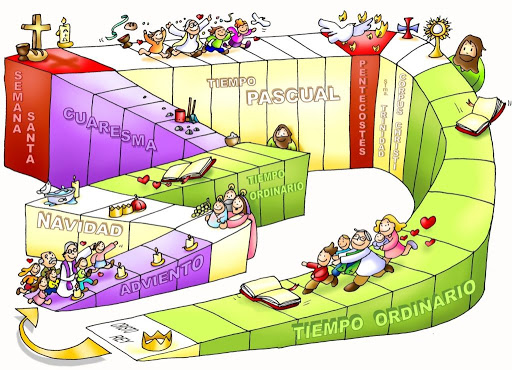                A Continuación vienen tres sopas de letras, cada palabra encontrada un punto.                                                                                                   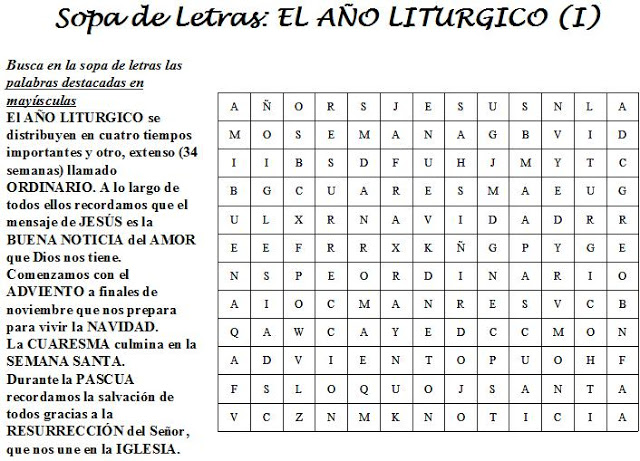 	02LA CUARESMA.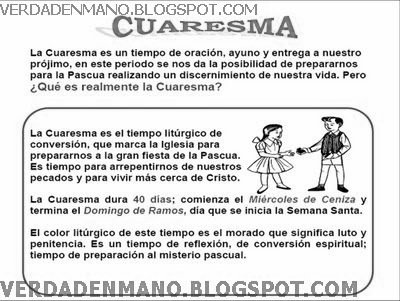 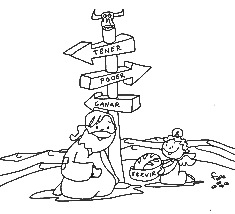 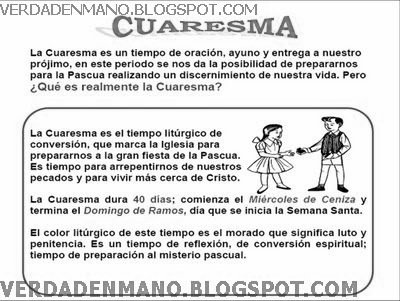 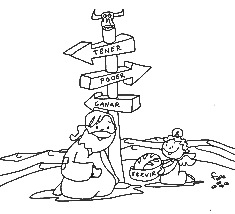  	Algunos acontecimientos, como ir de excursión, salir de vacaciones o celebrar una fiesta, los preparamos con mucha anticipación. Los cristianos y cristianas se preparan durante la Cuaresma para  vivir y celebrar la Resurrección del Señor Jesús, que es la fiesta religiosa  cristiana más importante del año.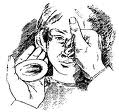  	La Cuaresma empieza el Miércoles de Ceniza.  Ese día el sacerdote impone ceniza a los cristianos como símbolo de que somos polvo y, sin la Resurrección de Cristo, al morir nos convertimos en polvo.      	 Los cuarenta días  de la Cuaresma son días de reflexión, para desear cambiar de vida y ser mejores personas. También es un tiempo para escuchar la Palabra de Dios, ayudar a los demás, privarse de comer algunos alimentos y rezar para sentirse más cerca de Jesús.ACTIVIDAD:  PIENSA EN AQUELLAS ACTITUDES TIENES QUE CAMBIAR PARA SER MEJORES PERSONAS:Y responde con mucha sinceridad:    ( 9 puntos)                                                                                                            03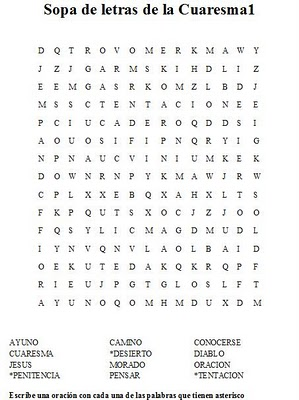 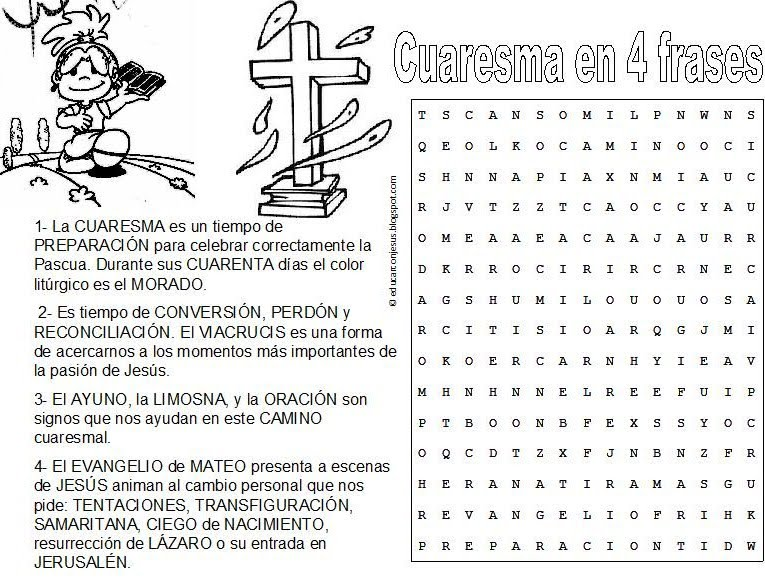  0404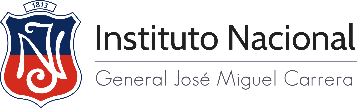 DEPARTAMENTO DE RELIGIÓN, RELIGIÓN CATÓLICAUNIDAD  COMPLEMENTARIA: ”PREPARÁNDONOS PARA LA PASCUA 2020”DEPARTAMENTO DE RELIGIÓN, RELIGIÓN CATÓLICAUNIDAD  COMPLEMENTARIA: ”PREPARÁNDONOS PARA LA PASCUA 2020” I SEMESTREDEPARTAMENTO DE RELIGIÓN, RELIGIÓN CATÓLICAUNIDAD  COMPLEMENTARIA: ”PREPARÁNDONOS PARA LA PASCUA 2020”DEPARTAMENTO DE RELIGIÓN, RELIGIÓN CATÓLICAUNIDAD  COMPLEMENTARIA: ”PREPARÁNDONOS PARA LA PASCUA 2020”  7º Y 8º BÁSICO.              DEPARTAMENTO DE RELIGIÓN, RELIGIÓN CATÓLICAUNIDAD  COMPLEMENTARIA: ”PREPARÁNDONOS PARA LA PASCUA 2020”DEPARTAMENTO DE RELIGIÓN, RELIGIÓN CATÓLICAUNIDAD  COMPLEMENTARIA: ”PREPARÁNDONOS PARA LA PASCUA 2020”Prof. Jeannette Cantillana C.piscisjacc@gmail.comProf. Eduardo Cortez Miranda.edocortezm@hotmail.comProf. Sebastián Reyes Osorio.S.reyes.rel@institutonacional.clNombre:Nombre:CursoCursoCursoDevolver desarrollada el lunes 6 de Abril,   al correo de tu profesor(a).Devolver desarrollada el lunes 6 de Abril,   al correo de tu profesor(a).55 puntos.55 puntos.55 puntos.Tiempo litúrgicoLa Iglesia celebraActitud CristianaÉpoca del Año.AdvientoPreparación al nacimiento de Jesús.Esperanza, cambiar actitud negativa4 semanas antes de la Navidad, 25 de dic.NavidadNacimiento de JesúsAlegría + compartirDía de Navidad al domingo después enero.CuaresmaPreparación Pascua.Conversión = cambio.40 días anteriores a la Pascua sin contar dgos.PascuaPasión, Muerte y Resurrección de Jesús.Alegría pensando que también resucitaremos.Pascua hasta la fiestaDe Pentecostés 50 díasTiempo OrdinarioVida adulta de Jesús: gestos,palabras, milagros.Reflexión y asimilación de las enseñanzas de Jesús.33 0 34 semanas restantes.Con mis padresCon mis Amigos/CompañerosCon mis estudios1)1)1)2)2)2)3)3)3)